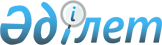 О проведении внутригосударственных процедур, необходимых для вступления в силу Протокола о внесении изменений в Договор о Евразийском экономическом союзе от 29 мая 2014 года, а также об изменении и прекращении действия отдельных международных договоров, подписанного 1 октября 2019 г.Распоряжение Высшего Евразийского экономического совета от 1 октября 2019 года № 8
      1. Государствам - членам Евразийского экономического союза при проведении внутригосударственных процедур, необходимых для вступления в силу Протокола о внесении изменений в Договор о Евразийском экономическом союзе от 29 мая 2014 года, а также об изменении и прекращении действия отдельных международных договоров, подписанного 1 октября 2019 г., исходить из необходимости его вступления в силу с 1 января 2020 г. 
      2. Настоящее распоряжение вступает в силу с даты его принятия. 
      Члены Высшего Евразийского экономического совета:
					© 2012. РГП на ПХВ «Институт законодательства и правовой информации Республики Казахстан» Министерства юстиции Республики Казахстан
				
От Республики
Армения
От Республики
Беларусь
От Республики
Казахстан
От Кыргызской
Республики
От Российской
Федерации